ПРИЛОЖЕНИЕ  __Фотоснимки для сына Афанасия, проходящего службу в Германии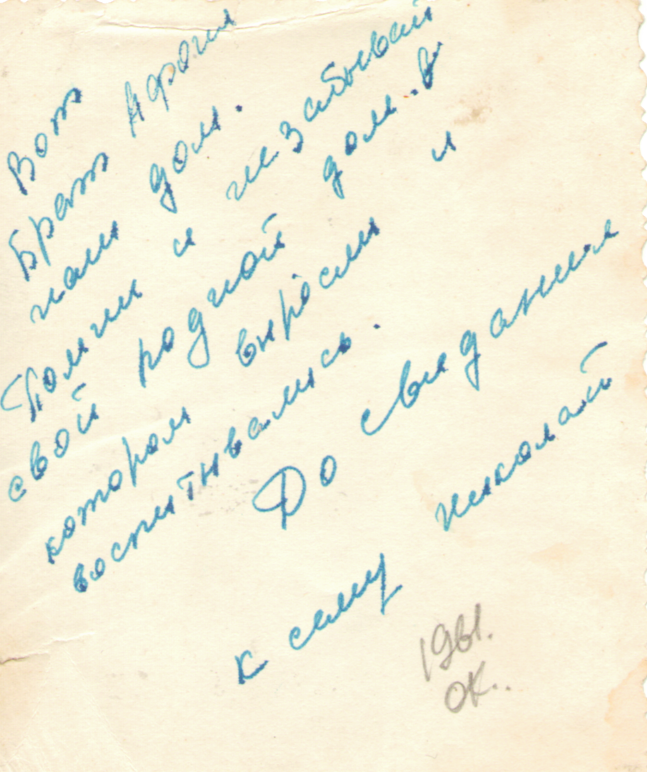 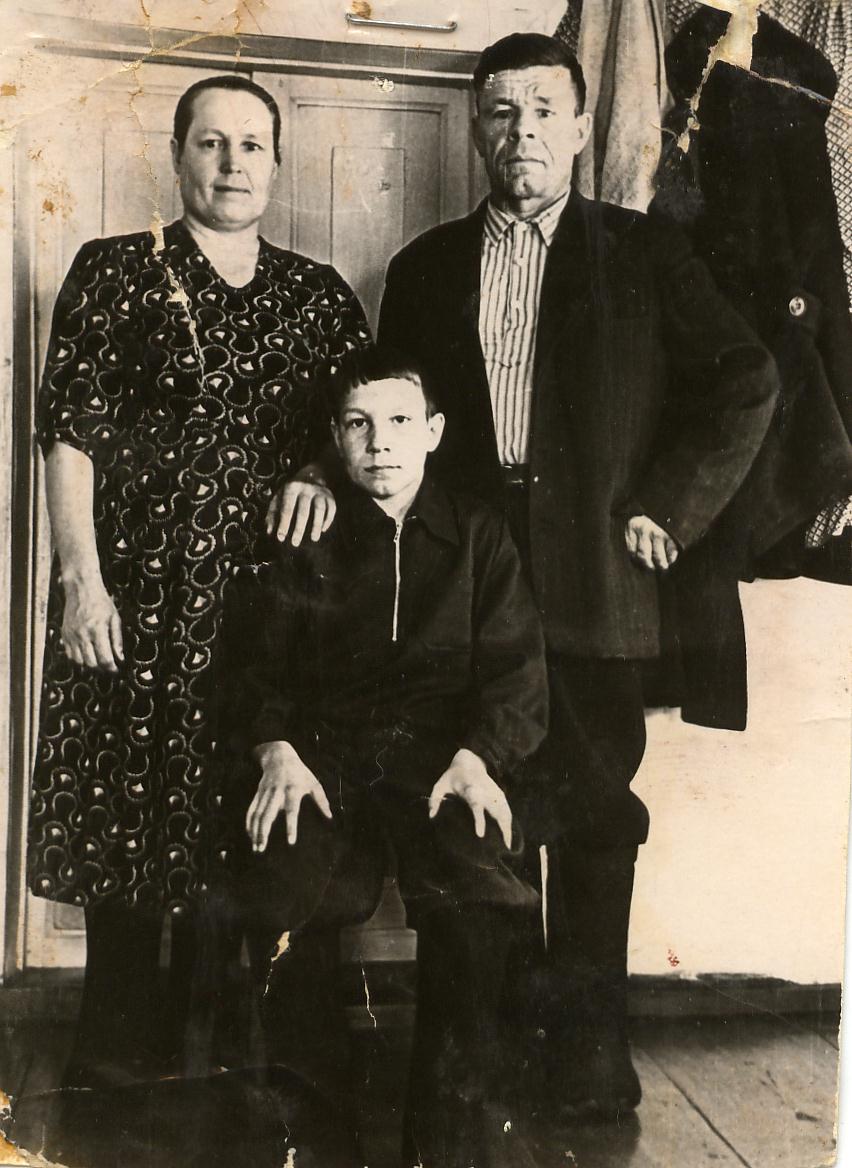 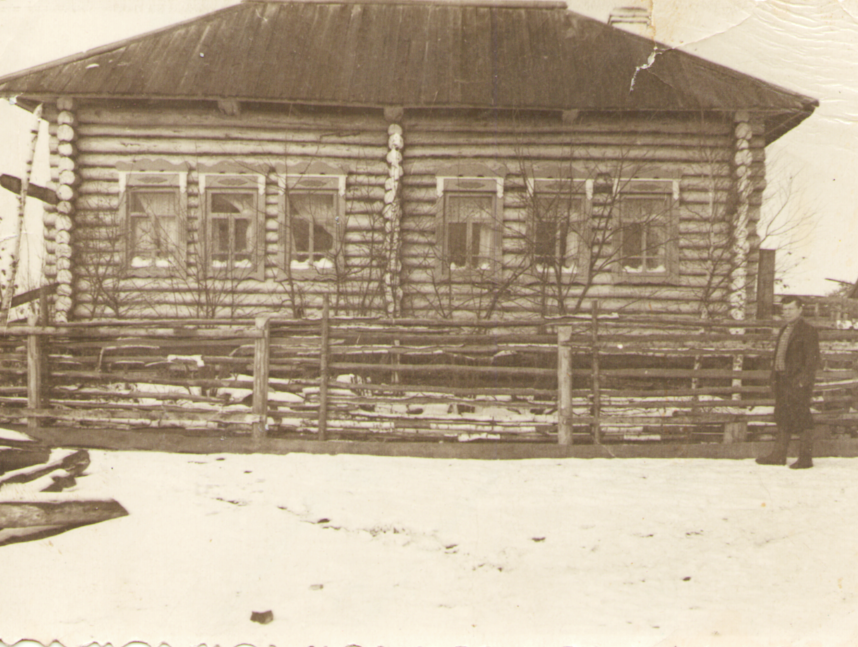 